Čaj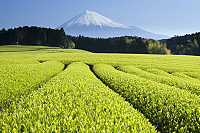 je pochutina = …………………………………………………………………………obsahuje alkaloid kofein – až 4,5  %  - působí povzbudivě na CNS a na krevní oběhčaj je méně povzbudivý než kávajsou listy čajovníků (čínský, cejlonský, …)státy produkující čaj - …………………………………………………………………1) sklizeňz keře se sklízí tzv. fleš = výhonek s maximálně 4 listy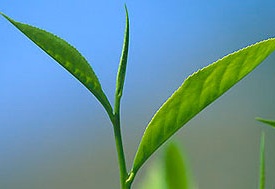 ruční sběr (na kvalitu - pouze určená velikost lístků)  strojový sběr - sklízí se kombajny lístky různých velikostí -  rozhodující je množství2) druhy čajů podle zpracování listů v pěstitelské zemizelené – listy se pouze sušíbílé – nejjemnější zelený čaj z velmi mladých lístků (lístky mají chloupky), listy se pouze suší 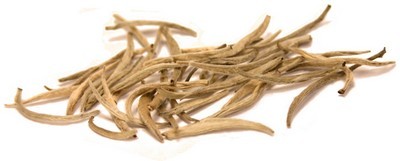 červené – částečně fermentované (rozkladný proces) a usušenéčerné – fermentované a usušené (rozkladným procesem vzniká barva čaje, aroma a chuť)3) skladování čaje    sucho, T do 15°C, chránit před UV zářením a teplem, odděleně od zboží s výraznými pachy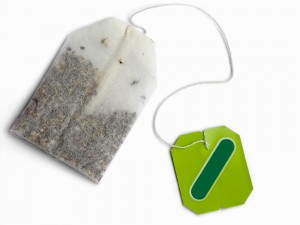     minimální trvanlivost - ………………………………………………………………..4) vady vznikající při skladování čaje    cizí pachy, plísně ve vlhkém prostředí (zatuchlost), vyčichlost5) tržní druhyčerné, zelené, bílé, červené - sypané nebo v nálevových sáčcích ochucené čaje - …………………………………………………………………………………………………….květinové vícenálevové čaje - ……………………………………………………………………………………..aromatizovaný čaj – ovoněný, beze změny chuti - ……………………………………………………………….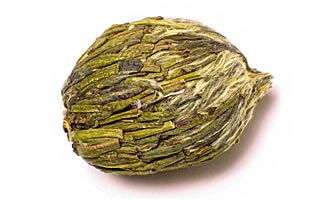 ovocný čaj -  neobsahuje čajové lístky, jen dužinu jablek, kůru citrusů, další ochucující plody  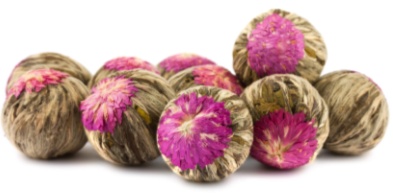  6) příprava čajůčerné – ranní (spařit max. 1 min), ostatní asi 3 min vroucí vodouzelené a bílé – spařit 3-5 minut vodou 75 – 85oC Delším spařováním se uvolňují trpké třísloviny!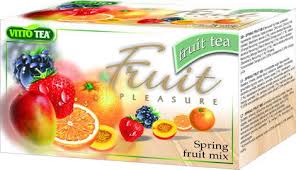 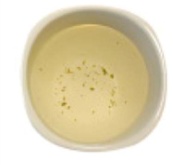 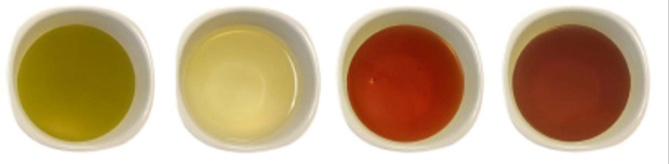 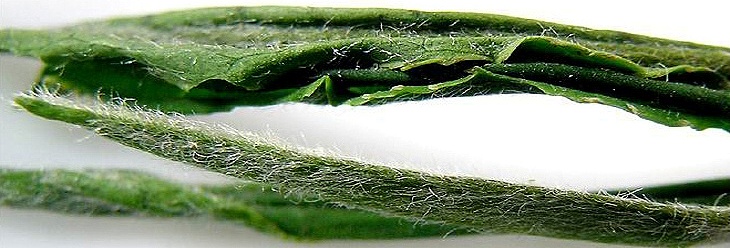 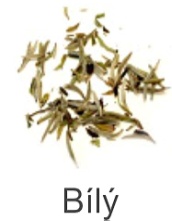 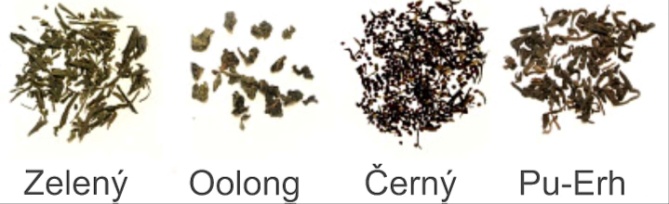 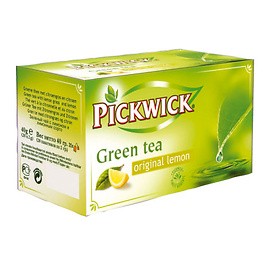 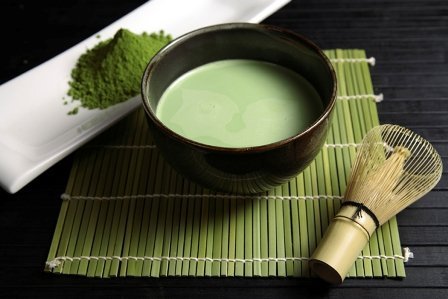 Otázky k tématu čaj:Proč se čaj řadí mezi pochutiny?Jaký účinek má čaj na lidský organismus?Které státy patří mezi největší producenty čaje?Co to je „fleš“ a jakým způsobem se sklízí?Rozdělte čaje podle způsobu zpracování čajových listů!Popište správné způsoby přípravy čajových nálevů u jednotlivých typů čaje!Vysvětlete rozdíl mezi ovocným a aromatizovaným čajem!Co jsou květinové vícenálevové čaje?Jaké podmínky je nutno dodržet při skladování a vystavování čaje, aby nedošlo ke snížení jeho jakosti?